201８年１１月１３日　第３２回日本高齢者大会と第２９回ゆたかな高齢期をめざす東京のつどいを成功させる東京実行委員会　第３２回日本高齢者大会in熱海　参加要項（３）　今年の第３２回日本高齢者大会は、１１月２５日（日）・２６日（月）に熱海で開催されます。各地域・団体で、ぜひ参加者をふやす取り組みをお願いします。1　第３２回日本高齢者大会in熱海　基本内容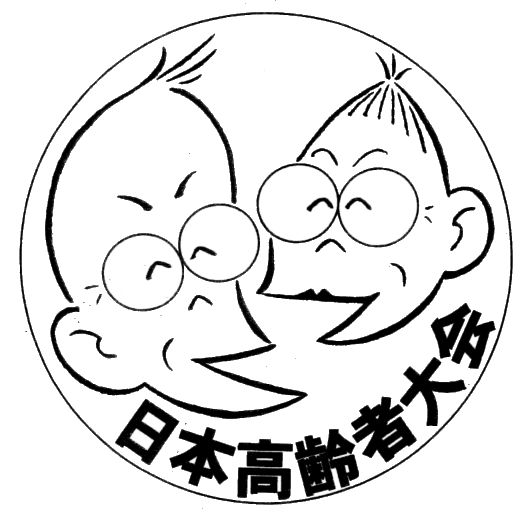 （1）　主　催 	第32回日本高齢者大会in熱海実行委員会（2）　日　時	１１月２５日（日）全体会13:30～16:30	　夜の企画19:30～21:30　　　　　　　　	１１月２６日（月）講座・分科会・移動分科会8:30～12:00（3）　会　場	全体会（ニューフジヤホテル）　夜企画（ニューフジヤホテル･大野屋）	講座分科会（ニューフジヤホテル・大野屋・起雲閣・福祉センター・中央公民館）2　参加のしかた：11/25～11/26　1泊2日★　交通手段は各自　できるだけ地域や団体でまとまって参加しましょう11月25日（日）12:３0 現地受付・大会参加　→　中央実委指定のホテル宿泊　　　　　　　11月26日（月）講座・分科会・移動分科会参加　12:00終了　　　　　　　費　用　19,000円　ホテル代13000円＋参加費6000円(東京実委分担金1000円含)3　部分参加：２５日or２６日一日だけの参加　３,000円　参加費３000円(東京実委分担金５00円含)　　　　　　　1日参加＋泊などの場合は、東京実行委員会にご相談下さい。4　宿泊：＊　ニューフジヤホテル　熱海市銀座町1－16　℡：0557-81-0111　　　　　　＊　ホテル大野屋　熱海市和田浜南町3-9　℡：0557-82-1121　　　　　　（　東京は基本的にホテル大野屋宿泊になります）5　申込期間：FAXでの受付は１１月２２日（木）１７：００まで、その後は当日現地で受け付けます。 6　申込方法：申込を地域・団体でまとめ、申込用紙に記入してＦＡＸで事務局に送ってください。＊　資料を送るので申込書の住所・氏名は、わかりやすい字で、はっきり書いて下さい。　　　　　　＊　用紙が複数になる場合は合計金額は1枚ごとの金額を書いて下さい。（振り込みは一括でOK）★　申し込みは、FAXで、03-5956-8782へお願いします。7　参加費の支払い：郵便振替にて下記の口座までご入金ください。　　　　　　（口座記号・番号）００１６０－４－３５７４２１（口座名）東京高齢期運動連絡会　申込団体または申込者に、郵便振替用紙と参加までの流れの説明を発送します。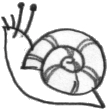 8　移動分科会申込：移動分科会は、満員のため締め切りました。　　＜日本高齢者大会参加についての問い合わせは＞　東京高齢者運動連絡会へ　Ｅメール　tokyo.koureiki@gmail.com　〒170-0005豊島区南大塚3-43-13-302ｽﾐﾖｼﾋﾞﾙ3F　TEL：03-5956-8781　FAX：03-5956-8782　　事務局長（菅谷 正見）090-2647-0393　東京実行委員会　　第３２回日本高齢者大会in熱海　＜Ｂ・高齢者大会のみ参加＞　申込書★地域・団体名（　　　　　　　　　　　　　　）★担当者名（　　　　　　　　）　★申込日（　　　月　　　日）★担当者連絡先（電話　　　　　　　　　　　）★（ＦＡＸ　　　　　　　　　　　）★送金予定日（　　　月　　　日） ↓どちらかに○　　　　　　　　　　　　　　〒（　　　　　　　　　　）　　　　　　　　　　　　個人宅の場合は○○様方まで★資料送付は（ 団体一括・個人別 ）★団体宛資料郵送先（　　　　　　　　　　　　　　　　　　　　 ）← お書きください　　　　　　　　　　　　　　　　　　　　　　　　（全日程参加の場合19,000円・1日だけの場合3000円）　　　　　　　　　　　　合計金額（　　　　　　　）円/人×（人数　　　　人）＝（　　　　　　　　　　円）　　　　　　　受付　FAXでの受付は１１月２２日（木）１７：００まで、その後も現地の受付で受け付けます。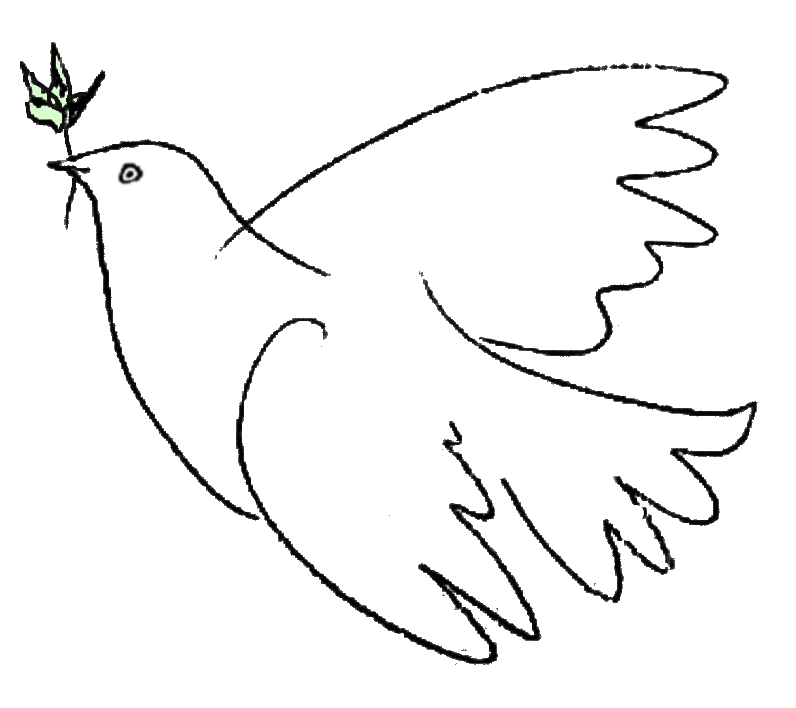 参加費用は、後ほどお送りする郵便振替用紙で納入して下さい。③ 振込先　郵便振替（口座記号・番号）００１６０－４－３５７４２１（口座名）東京高齢期運動連絡会④ 資料を個別に郵送しますので、必ずひとりひとりの住所を、わかりやすい字で、はっきりお書き下さい。※ 東京高齢期運動連絡会のＦＡＸは、03-5956-8782です。（問い合わせ電話は０３―５９５６－８７８１）※ ２５日のみ２６日のみの参加や泊まらない場合は備考欄に注記して下さい。フリガナ氏　名性別年齢郵便番号住　　所自宅電話携帯電話緊急時の連絡先備考氏　名性別年齢郵便番号住　　所自宅電話携帯電話緊急時の連絡先備考1122334455